Přehled annexových indikátorů pro OP VKMísto a termín akce:Název akce a předmětu: 74104Zaměstnaní	CELKEM 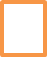 74108Neaktivní osoby celkem74109Neaktivní osoby ve vzdělávání či odborné přípravěnezaměstnané osoby připravující se na výkon budoucího povolání (žáci, učni, studenti)74118Mladí lidé 15 – 24 let74119Starší pracovníci 55 – 64 let74125Menšiny74126Migranti74127Zdravotně znevýhodněnifyzické osoby, které jsou orgánem sociálního zabezpečení uznány invalidními v prvním, druhém nebo ve třetím stupni74128Ostatní znevýhodněné skupiny7414174142Vyšší sekundární vzdělávánístřední odborná učiliště, střední odborné školy s maturitou, gymnázia74143Postsekundární vzdělávání nižší než terciárnínástavbové střední vzdělání, rekvalifikační pomaturitní kurzy, pomaturitní studium na jazykových školách74144První a druhý stupeň terciárního vzdělávánívyšší odborné školy a bakalářské vysokoškolské studiummagisterské vysokoškolské studiumvzdělávání, které směřuje přímo k vědecké kvalifikaci, (např. titul Ph.D.) zahrnuje také získání titulu DrSc.